GUIA DE TRABAJO ARTES VISUALES¿Qué necesito saber?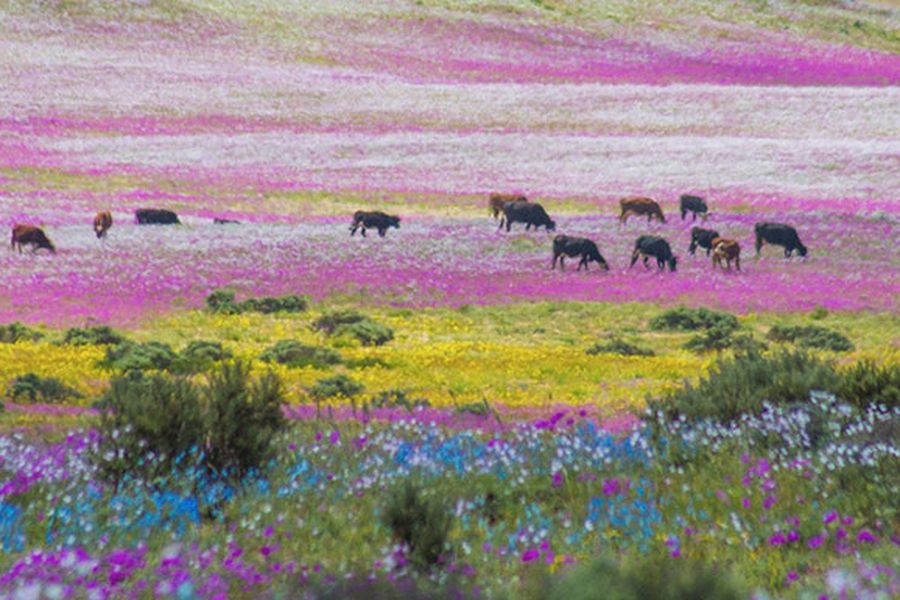 ¿Qué es analizar?Ejemplo: ¿Cómo es una manzana? ENTENDEMOS POR PAISAJES NATURALES                                           PAISAJES NATURALES DE CHILE Analices del paisaje natural de Chile.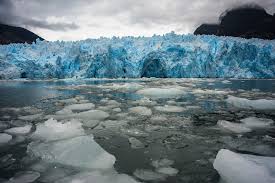 Laguna San Rafael, con 1.742.000 hectáreas de extensión, este parque es el más grande de Aysén, e incluye la totalidad de los Campos de Hielo Norte que dan origen a innumerables ríos y lagunas. Chile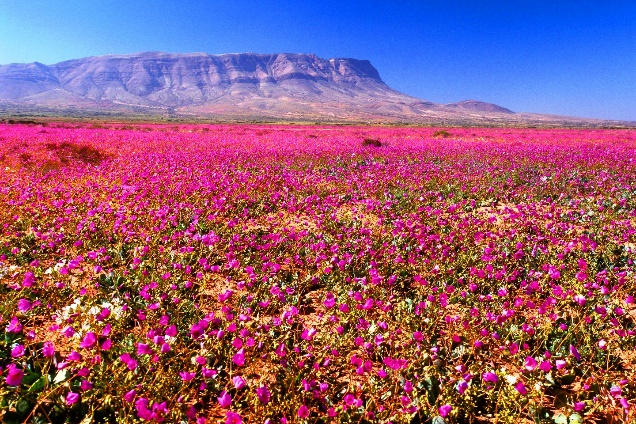 Desierto florido, El desierto florido es un fenómeno que se produce en el desierto de Atacama, el más árido del planeta, ​​​​​​ y consiste en la aparición de una gran diversidad de flores en aquellos años en que las precipitaciones son inusuales y superan el rango normal para el desierto.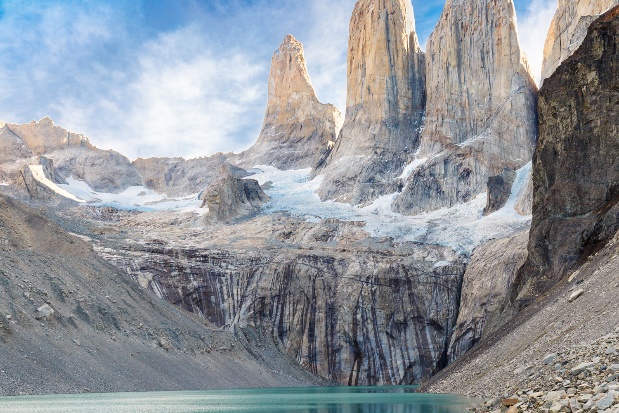 Torres del Paine, El Parque Nacional Torres del Paine, en la región de la Patagonia de Chile, es conocido por sus altas montañas, los témpanos de azul brillante que se aferran a los glaciares y las pampas doradas.Entonces: Elige unos de los paisajes, analízalo y dibújalo en tu block o cuaderno, pinta con lápiz grafito el paisaje.Analices del paisaje natural de Chile.Ejemplo;REFLEXION: a.- ¿Qué son los paisajes naturales?, responde con una idea.______________________________________________________________________________________________________________________________________________________________________________AUTOEVALUACION ¿Tuviste alguna dificultad para dibujar? Si es así, ¿cómo la puedes superar?_____________________________________________________________________________________________________________________________________________________________________________________________________Entonces: Elige unos de los paisajes analízalo y dibújalo en tu block o cuaderno, pinta con lápiz grafito el paisaje.REFLEXION: a.- ¿Qué son los paisajes naturales?, responde con una idea._______________________________________________________________________________________________________________________________________________________________________________________________________________________________________________AUTOEVALUACION ¿Tuviste alguna dificultad para dibujar? Si es así, ¿cómo la puedes superar?_______________________________________________________________________________________________________________________________________________________________________________________________________________________________________________QUERIDOS ALUMNOS Y ALUMNAS, LAS CONSULTAS SOBRE EL TRABAJO, SE REALIZAN EN EL GRUPO DE WHATSAPP. Nombre:Curso: 7°A   Fecha: semana N° 9Objetivo (s): OA 4 Analizar manifestaciones visuales patrimoniales y contemporáneas, contemplando criterios como: contexto, materialidad, lenguaje visual y propósito expresivo.Contenidos:  Paisajes naturales de chile.Objetivo de la semana: Analizar paisajes naturales de chile y pintar con lápiz grafito. Habilidad: AnalizarExaminar detalladamente el texto, separando sus partes para conocer sus características.Una manzana es una fruta que está conformada por: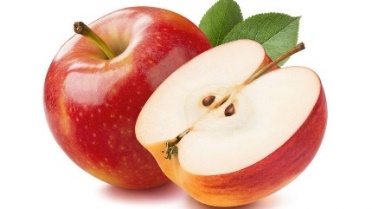 Piel o cáscaraUna cáscara que la cubre pudiendo ser muy delgada o dependiendo de la variedad puede engrosar. También puede variar el color, verde, roja, entre verde y rojaUna manzana es una fruta que está conformada por:Zona comestibleBajo la cubierta tiene un cuerpo comestible, que puede tener un sabor dulce o ácido,Una manzana es una fruta que está conformada por:Semillas o pepitasMás al centro se encuentra el corazón de la manzana donde están sus semillas. Una manzana es una fruta que está conformada por:TalloEs un pequeño “palito” que queda unido al centro de la manzana cuando se corta del árbolDefinición de Paisaje Natural. Un paisaje es la extensión de un terreno que se observa desde un determinado lugar y que estará conformado por las características naturales del entorno en cuestión como asimismo por la intervención del ser humano sobre el mismo, construcciones, daños ambientales, entre otras.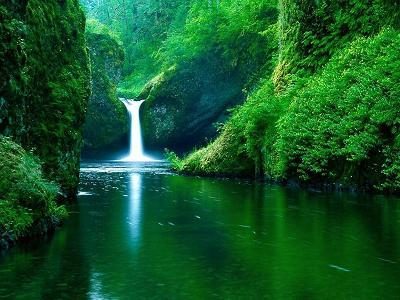 Texto sacado. www.diccionariovirtual.clPaisaje EscogidoComponentesDescripción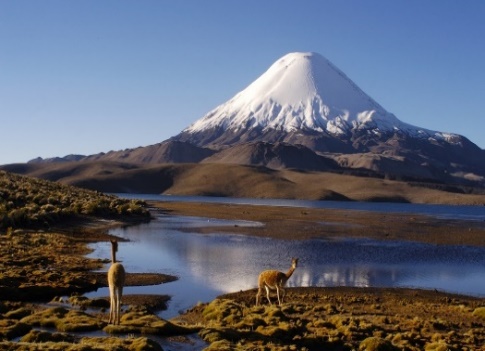 LagoSe ve de color azul, con formas irregulares, al centro se aprecian espacios con tierra, podría deberse a que la profundidad del lago es irregular.Flora La vegetación que se observa es escaza, y de baja altitudFaunaSe aprecian algunos animales cerca del lago que parecieran ser ciervos.VolcánAl fondo se aprecia un volcán de gran altitud el que se ve completamente nevadoPaisaje Escogido(escribe su nombre)ComponentesDescripción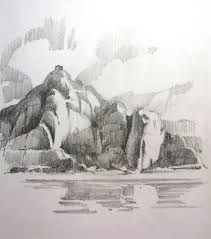 Dibujo de Torres delPaine, pintada con Lápiz grafito.